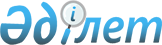 Об утверждении регламента государственной услуги "Учет иностранных периодических печатных изданий, распространяемых на территории Атырауской области"
					
			Утративший силу
			
			
		
					Постановление Атырауского областного маслихата от 20 марта 2014 года № 72. Зарегистрировано Департаментом юстиции Атырауской области 25 апреля 2014 года № 2895. Утратило силу постановлением Атырауского областного маслихата от 29 мая 2015 года № 167      Примечание РЦПИ.

      В тексте документа сохранена пунктуация и орфография оригинала.

      Сноска. Утратило силу постановлением Атырауского областного маслихата от 29.05.2015 № 167 (вводится в действие по истечении десяти календарных дней после дня его первого официального опубликования).



      В соответствии c пунктами 1 и 3 статьи 16 Закона Республики Казахстан от 15 апреля 2013 года "О государственных услугах" акимат Атырауской области ПОСТАНОВЛЯЕТ:



      1. Утвердить регламент государственной услуги "Учет иностранных периодических печатных изданий, распространяемых на территории Атырауской области", согласно приложению к настоящему постановлению.



      2. Контроль за исполнением настоящего постановления возложить на Мукан Ш.Ж. – заместителя акима области.



      3. Настоящее постановление вводится в действие по истечении десяти календарных дней после дня его первого официального опубликования, но не ранее введения в действие постановления Правительства Республики Казахстан от 5 марта 2014 года № 180 "Об утверждении стандартов государственных услуг в области информации"

  

Регламент государственной услуги "Учет иностранных периодических печатных изданий, распространяемых на территории Атырауской области"

1 Общие положения

      1. Государственная услуга "Учет иностранных периодических печатных изданий, распространяемых на территории Атырауской области" (далее – государственная услуга) оказывается государственным учреждением "Управление внутренней политики Атырауской области" (далее - услугодатель).



      Прием заявлений и выдача результатов оказания государственной услуги осуществляются через:



      1) услугодателя;



      2) Республиканское государственное предприятие на праве хозяйственного ведения "Центр обслуживания населения" Комитета по контролю автоматизации государственных услуг и координации деятельности центров обслуживания населения Министерства транспорта и коммуникаций Республики Казахстан (далее – Центр);



      3) веб-портал "электронного правительства" www.egov.kz (далее – портал).



      2. Форма оказания государственной услуги – электронная (частично автоматизированная) и (или) бумажная.



      3. Результат оказания государственной услуги - справка об учете иностранных периодических печатных изданий, распространяемых на территории Атырауской области.

      Форма предоставления результата оказания государственной услуги: электронная и (или) бумажная.

      В случае обращения за получением справки на бумажном носителе, результат оказания государственной услуги оформляется в электронном формате, распечатывается и заверяется печатью и подписью уполномоченного лица услугодателя.

  2. Описание порядка действий структурных подразделений (работников) услугодателя в процессе оказания государственной услуги

      4. Для получения государственной услуги услугополучатель подает заявление на бумажном носителе, согласно по форме приложению 1 к Стандарту государственной услуги "Учет иностранных периодических печатных изданий, распространяемых на территории области, города республиканского значения, столицы", утвержденного постановлением Правительства Республики Казахстан от 5 марта 2014 года № 180 "Об утверждении стандартов государственных услуг в области информации" (далее - Стандарт), или запрос в форме электронного документа удостоверенного электронной цифровой подписью услугополучателя (далее - ЭЦП).



      5. Этапы оказания государственной услуги:



      1) работник канцелярии услугодателя регистрирует поступившие документы и передает руководителю в течение 30 (тридцати) минут;



      2) руководитель ознакомливается с поступившими документами и отправляет специалисту на исполнение в течение 1 (одного) часа;



      3) специалист рассматривает поступившие документы, готовит результат государственной услуги и направляет на подпись руководителю в течение 9 (девяти) рабочих дней;



      4) руководитель подписывает результат государственной услуги и направляет работнику канцелярии услугодателя в течение 30 (тридцати) минут;



      5) работник канцелярии услугодателя регистрирует и передает результат государственной услуги услугополучателю либо курьеру Центра для выдачи услугополучателю в течении 1 (одного) дня.

  3. Описание порядка взаимодействия структурных подразделений (работников) услугодателя в процессе оказания государственной услуги

      6. В процессе оказания государственной услуги задействованы следущие структурно-функциональные единицы (далее - СФЕ):

      работник канцелярии услугодателя:

      руководитель;

      специалист.



      7. Описание последовательности процедур (действий) между структурными подразделениями (работниками) с указанием длительности каждой процедуры (действия) приведено в приложении 1 к настоящему регламенту.

  4. Описание порядка взаимодействия с центром обслуживания населения и (или) иными услугодателями, а также порядка использования информационных систем в процессе оказания государственной услуги

      8. Этапы оказания государственной услуги через Центр (диаграмма порядка функционального взаимодействия при оказании государственной услуги через информационных систем (далее - ИС) Центра приведена в приложении 2 к настоящему регламенту):

      процесс 1 – услугополучатель заполняет заявление для постановки на учет иностранного периодического издания, распростроняемого на территории Атырауской области и передает соответствующие документы работнику Центра;

      процесс 2 – инспектор Центра регистрирует поступившие документы и выдает расписку услугополучателю о приеме соответствующих документов с указанием (максимально допустимое время обслуживания услугополучателя в день обращения в центре – не более пятнадцати минут);

      номера и даты приема запроса;

      вида запрашиваемой государственной услуги;

      количества и названий приложенных документов;

      фамилии, имени, отчества работника Центра, принявшего заявление на оформление документов;

      фамилии, имени, отчества услугополучателя, фамилии, имени, отчества представителя услугополучателя и их контактные телефоны.

      процесс 3 – работник Центра передает документы в накопительный сектор в течение 1 (одного) часа;

      процесс 4 – накопительный сектор собирает документы, составляет реестр и передает документы услугодателю через курьера Центра (в течение 1 (одного) дня);

      процесс 5 – курьер Центра передает документы в канцелярию услугодателя (в течения дня);

      процесс 6 – услугодатель после получения документов с Центра проходит этапы оказания государственной услуги, указаные в пункте 5 регламента и передает курьеру центра (в течение десяти рабочих дней);

      процесс 7 – курьер Центра передает результат государственной услуги в накопительный сектор (в течение 1 (одного) дня);

      процесс 8 – накопительный сектор передает результат государственной услуги инспектору Центра (в течение 30 минут);

      процесс 9 – инспектор Центра выдает услугополучателю результат государственной услуги (в течение дня).



      9. Услугополучатель для получения результата государственной услуги обращается в Центр в день выдачи указанной в запросе (максимально допустимое время ожидания в очереди в течение 15 (пятнадцати) минут.

      В случае предоставления услугополучателем неполного пакета документов, согласно перечню, предусмотренному стандартом государственной услуги, работник Центра отказывает в приеме заявления и выдает расписку по форме согласно приложению 2 к Стандарту.



      10. Этапы оказания государственной услуги через портал (диаграмма функционального взаимодействия при оказании государственной услуги через Портал приведены в приложении 3 к настоящему Регламенту):



      1) потребитель осуществляет регистрацию на портале с помощью индивидуального идентификационного номера и (или) бизнес-идентификационного номера (далее - ИИН/БИН) и пароля (осуществляется для незарегистрированных получателей на портал);



      2) процесс 1 – ввод потребителем ИИН/БИН и пароля (процесс авторизации) на портал для получения услуги;



      3) условие 1 – проверка на портале подлинности данных о зарегистрированном потребителе через ИИН/БИН и пароль;



      4) процесс 2 – формирование порталом сообщения об отказе в авторизации в связи с имеющимися нарушениями в данных потребителя;



      5) процесс 3 – выбор потребителем услуги, указанной в настоящем Регламенте, вывод на экран формы запроса для оказания услуги и заполнение потребителем формы (ввод данных) с учетом ее структуры и форматных требований, прикрепление к форме запроса необходимых копий документов в электронном виде, указанные в Стандарте, а также выбор потребителем регистрационного свидетельства ЭЦП для удостоверения (подписания) запроса;



      6) условие 2 – проверка на портале срока действия регистрационного свидетельства ЭЦП и отсутствия в списке отозванных (аннулированных) регистрационных свидетельств, а также соответствия идентификационных данных (между ИИН/БИН, указанным в запросе и ИИН/БИН, указанным в регистрационном свидетельстве ЭЦП);



      7) процесс 4 – формирование сообщения об отказе в запрашиваемой услуге в связи с не подтверждением подлинности ЭЦП потребителя;



      8) процесс 5 – удостоверение запроса для оказания электронной государственной услуги посредством ЭЦП потребителя и направление электронного документа (запроса) через шлюз "электронного правительства" (далее - ШЭП) в автоматизированное рабочее место (далее – АРМ) региональный шлюз "электронного правительства" (далее - РШЭП) для обработки услугодателем;



      9) процесс 6 – регистрация электронного документа в АРМ РШЭП;



      10) условие 3 – проверка (обработка) услугодателем соответствия приложенных потребителем документов, указанных в Стандарте, и основаниям для оказания услуги;



      11) процесс 7 – формирование сообщения об отказе в запрашиваемой услуге в связи с имеющимися нарушениями в документах потребителя;



      12) процесс 8 – получение потребителем результата услуги (справка в форме электронного документа), сформированного порталом. Электронный документ формируется с использованием ЭЦП сотрудника услугодателя.



      11. Способ проверки потребителем статуса исполнения запроса по электронной государственной услуге: на портале "электронного правительства" в разделе "История получения услуг", а также при обращении к услугодателю.



      12. Необходимую информацию и консультацию по оказанию услуги можно получить по телефону саll–центра: (1414).



      13. Справочник бизнес-процессов оказания государственной услуги "Учет иностранных периодических печатных изданий, распространяемых на территории Атырауской области" приведен в приложении 4 к настоящему Регламенту.

      Сноска. Регламент дополнен пунктом 13 в соответствии с постановлением акимата Атырауской области от 29.08.2014 N 254 (вводится в действие по истечении десяти календарных дней после дня его первого официального опубликования).

  Описание порядка действий структурных подразделений (работников) услугодателя в процессе оказания государственной услуги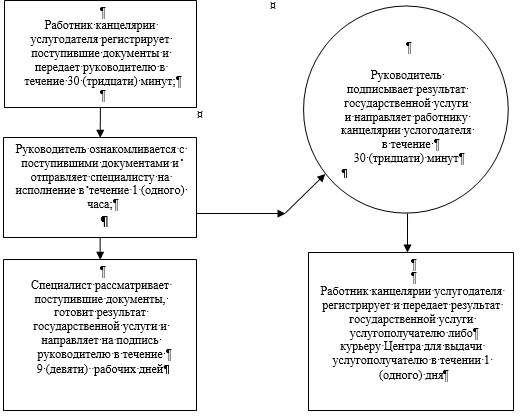  Диаграмма функциональной взаимодействия при оказании государственной услуги через ИС Центра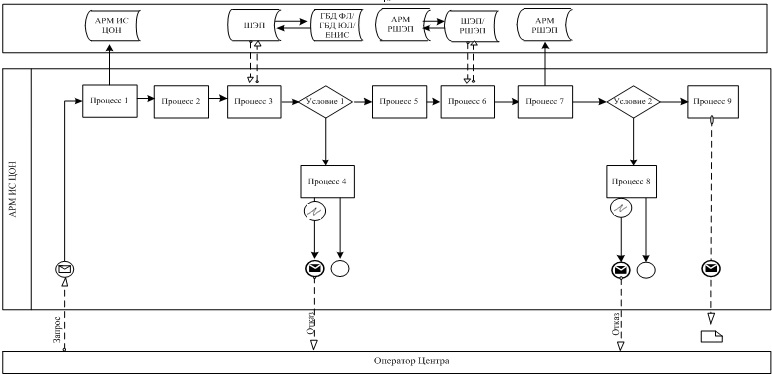  Диаграмма функциональной взаимодействия при оказании государственной услуги через ПЭП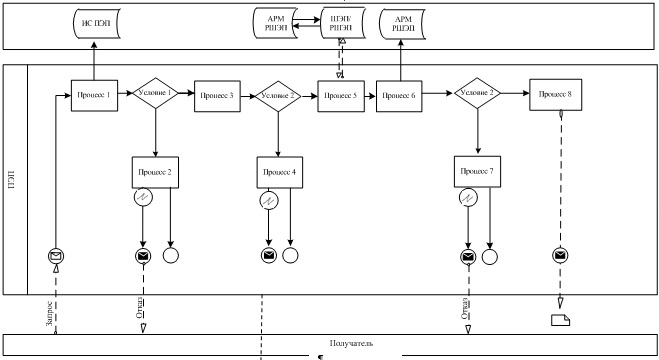  

Справочник

бизнес-процессов оказания государственной услуги "Учет иностранных периодических печатных изданий, распространяемых на территории Атырауской области"      Сноска. Регламент дополнен приложением 4 в соответствии с постановлением акимата Атырауской области от 29.08.2014 N 254 (вводится в действие по истечении десяти календарных дней после дня его первого официального опубликования).

 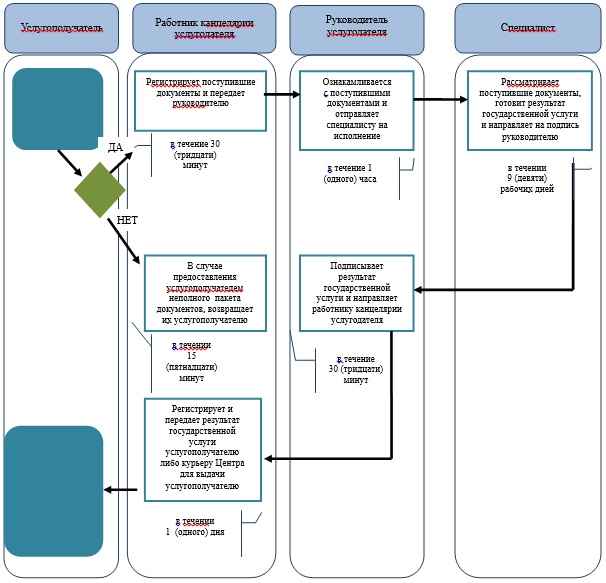             *СФЕ - структурно-функциональная единица: взаимодействие структурных подразделений (работников) услугодателя, центра обслуживания населения, веб-портала "электронного правительства.

 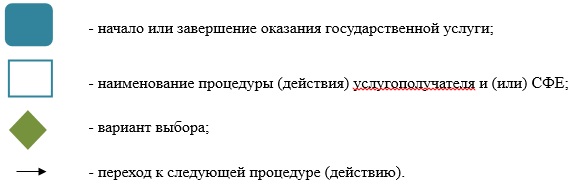 
					© 2012. РГП на ПХВ «Институт законодательства и правовой информации Республики Казахстан» Министерства юстиции Республики Казахстан
				Аким области

 

 Б. Измухамбетов

 

 

Приложение к постановлению

акимата Атырауской области

от 20 марта 2014 года № 72

Утвержден постановлением

акимата Атырауской области

от 20 марта 2014 года № 72

Приложение 1 к регламенту

государственной услуги "Учет

иностранных периодических печатных

изданий, распространяемых на

территории Атырауской области" 

Приложение 2 к регламенту

государственной услуги "Учет

иностранных периодических печатных

изданий, распространяемых на

территории Атырауской области" 

Приложение 3 к регламенту

государственной услуги "Учет

иностранных периодических печатных

изданий, распространяемых на

территории Атырауской области" 

Приложение 4 к регламенту

государственной услуги "Учет

иностранных периодических печатных

изданий, распространяемых на

территории Атырауской области" 